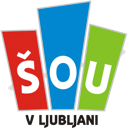 Priloga 1 Študentska organizacija Univerze v LjubljaniVOLILNA KOMISIJAVolitve poslancev v Študentski zbor in Upravnih odborov Študentskih organizacij visokošolskih zavodovSAMOSTOJNA KANDIDATURANAVODILO:Obrazec izpolnite s tiskanimi črkami;Kandidaturi priložite Potrdilo o vpisu;Kandidaturi priložite program s katerim nastopate na volitvah.PODATKI O KANDIDATU-KI: Ime in priimek:............................................................................................................................ Datum in kraj rojstva:.................................................................................................................. Fakulteta, smer in letnik študija:................................................................................................. Stalno prebivališče:..................................................................................................................... Začasno prebivališče:..................................................................................................................Naslov ali e-mail, na katerega želim prejemati pošto:................................................................ ....................................................................................................................................................Telefon ali GSM, na katerega sem dosegljiv-a: .......................................................................... Enota, kjer kandidiram:............................................................................................................... Mesto, za katerega kandidiram:.................................................................................................. ....................................................................................................................................................IZJAVA KANDIDATA-KE: Podpisani-a kandidat-ka izjavljam, da jamčim za verodostojnost navedenih podatkov in dajem soglasje k navedeni kandidaturi. Kraj in datum: .................................................................................................................. Podpis kandidata-ke: ....................................................................................................... 